Posted 1/25/2018 8:20am CB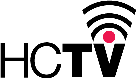 Harvard Community Cable Access Committee (Harvard Cable TV)14 Massachusetts AvenueHarvard, MA  01451Station Manager:     Anya ZulawnikStation Operations:  Stephen Adrian                                  Brint FergusonCommittee: Bill Johnson, Chair/TreasurerHakan Sahin, Vice-ChairNick BrowseMitch NorcrossRichard SteeleAgenda for Tuesday, February 13, 2018 7pm-9pm,at HCTV Bromfield Studio, 14 Massachusetts Avenue7:00	Review and approve meeting minutes7:05	Public comment7:10	Treasurer’s report7:20 	FY19 Budget update7:50 	Station Manager’s report 8:20	Adjourn